DEGRADACIÓN DE SUELOSEl deterioro del recurso suelo, (por su proceso de salinización/alcalinización, contaminación  con metales pesados y erosión) es muy preocupante ya que este aspecto, junto a otros factores como los cambios climáticos, están favoreciendo la desertificación   de amplias zonas, creando una seria de problemas ambientales.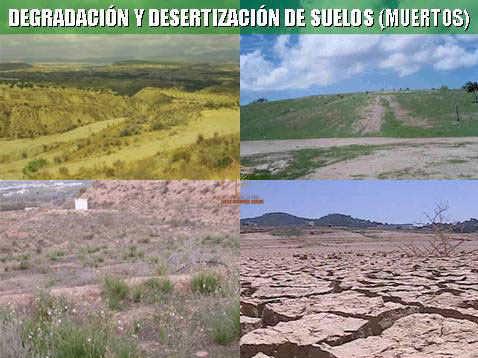 